PAR-QThe Physical Activity Readiness Questionnaire (PAR-Q) and The Physical Activity Readiness Questionnaire Medical Examination (PAR-Q med-X) are internationally-renowned, robustly-validated, two-part pre-participation screening tools.The first part is a self-screening tool that can be used by anyone who is planning to start an exercise programme. It is often used by fitness trainers or coaches to determine the safety or possible risk of exercising for an individual based upon their answers to the PAR-Q’s specific health history questions.The second part is for use by the doctor if/when the individual answers ‘yes’ to any of the screening questions.The PAR-Q was created by the Canadian Society of Physiology, the British Columbia Ministry of Health and the Multidisciplinary Board on Exercise. The American College of Sports Medicine adopted it in their standards and guidelines for health and fitness facilities.Until such time as there is a PAR-Q tool that is specifically validated for people over the age of 69 years, the 2002 PAR-Q is regarded as the most appropriate self-screening tool for adults of 69 and over who are used to being ‘very active’; for adults of 69 years and over who are not currently ‘very active’, the PAR-Q recommendation is for the individual to ‘check with their doctor before starting exercise’.A best-practice recommendation for exercise instructors qualified to work with older adults is to ask the individual to take the completed PAR-Q to their doctor when checking on their suitability to start exercising.NB: The original 1999 PAR-Q was revised in 2002. It is this 2002 version that must be used as it includes revisions relevant to ageing and exercise.Under each heading, please mark ONE box that best describes your health TODAY.Pre-exercise assessment and goal settingLearner’s name: _________________________________ Date: ___________________ Client’s name: __________________________________I agree that the information in this pre-assessment and goal setting form is a realistic assessment of my needs and goals.Progressive programme: warm-upLearner’s name: ______________________________________________________________________ Date: ___________________Progressive programme: warm-up continued Progressive programme: CV componentLearner’s name: ___________________________________________________________________ Date: ___________________Progressive programme: CV component continuedProgressive programme: strength componentLearner’s name: ___________________________________________________________________ Date: ___________________Progressive programme: strength component continued Progressive programme: cool downLearner’s name: _____________________________________________________________________ Date: ___________________Progressive programme: cool down continuedCase study/progressive programme checklist – Level 3 Award in Adapting Exercise for Independently Active, Older PeopleLearner’s name: ________________________________ Date: ___________________Assessor’s name: _______________________________ Date: ___________________IQA’s name: ___________________________________ Date: ___________________The learner requires a “P” or “C” in all boxes to pass.
Questioning can be used and should be indicated by a “Q” and then a “P” or “R”, depending on the outcome.
P = Pass, R = Refer, Q – Question, C – Pass with commentFor any assessor feedback or questioning, please refer to:Assessor feedback sheetAssessor question and response sheetLearner’s name: __________________________________ Date: ___________________Assessor’s name: _________________________________ Date: ___________________IQA’s name: _____________________________________ Date: ___________________Assessor feedback sheetLearner’s name: _________________________________ Date: ___________________Assessor’s name: ________________________________ Date: ___________________Learner’s name:____________________________________ Date: ___________________Assessor’s name:___________________________________ Date: ___________________IQA’s name:_______________________________________ Date: ___________________Assessor question and response sheetLearner’s name: __________________________________ Date: ___________________Assessor’s name: _________________________________ Date: ___________________Learner’s name: ___________________________________ Date: ___________________Assessor’s name: __________________________________ Date: ___________________IQA’s name: ______________________________________ Date: ___________________Summary of achievement Level 3 Award in Adapting Exercise for Independently Active, Older AdultLearner’s name: _____________________________ Assessors name: ____________________________ Date: ___________________
Centre’s name: ______________________________ IQA’s name: _______________________________Learner authenticity statementI can confirm that the evidence provided for this qualification is entirely my own workLearner’s name: ___________________________________ Signature: _________________________________ Date: ___________________Assessor’s sign-off statementI confirm I am satisfied that the learner named above had provided evidence that is valid, authentic, reliable, current and sufficient to demonstrate the required knowledge, understanding and/or skills for the units signed off here.Assessor’s name: __________________________________ Signature: _________________________________ Date: ___________________IQA’s name: ______________________________________ Signature: _________________________________ Date: ___________________Client’s NameDate:MobilityI have no problems in walking about
I have slight problems walking about
I have moderate problems in walking about
I have severe problems in walking about
I am unable to walk aboutSelf-careI have no problems washing or dressing myself
I have slight problems washing or dressing myself
I have moderate problems washing or dressing myself
I have severe problems washing or dressing myself
I am unable to wash or dress myselfUsual activities (eg, work, study, housework, family or leisure activities)I have no problems doing my usual activities
I have slight problems doing my usual activities
I have moderate problems doing my usual activities
I have severe problems doing my usual activities
I am unable to do my usual activitiesPain/discomfortI have no pain or discomfort
I have slight pain or discomfort
I have moderate pain or discomfort
I have severe pain or discomfort
I have extreme pain or discomfortAnxiety/depressionI am not anxious or depressedI am slightly anxious or depressedI am moderately anxious or depressedI am severely anxious or depressedI am extremely anxious or depressedWe would like to know how good or bad your health is today.This scale is numbered from 0 to 100100 means the best health you can imagine0 means the worst health you can imagineMark an X on the scale to indicate how your health is TODAYNow, please write the number you marked on the scale on the line below.Your health today: ____________________________Client’s personal detailsClient’s personal detailsClient’s personal detailsClient’s personal detailsClient’s personal detailsClient’s personal detailsAgeAgeAgeAgeGenderGenderHealth assessment outcome (include a copy of health questionnaire) PAR-QHealth assessment outcome (include a copy of health questionnaire) PAR-QHealth assessment outcome (include a copy of health questionnaire) PAR-QHealth assessment outcome (include a copy of health questionnaire) PAR-QHealth assessment outcome (include a copy of health questionnaire) PAR-QHealth assessment outcome (include a copy of health questionnaire) PAR-QCurrent medical conditionsCurrent medical conditionsCurrent medical conditionsCurrent medical conditionsMedications and associated exercise implicationsMedications and associated exercise implicationsFunctional assessment outcomes (include scores and interpretation of scores)Functional assessment outcomes (include scores and interpretation of scores)Functional assessment outcomes (include scores and interpretation of scores)Functional assessment outcomes (include scores and interpretation of scores)Functional assessment outcomes (include scores and interpretation of scores)Functional assessment outcomes (include scores and interpretation of scores)Timed up and goTimed up and goFlexibility – hamstring and shoulderFlexibility – hamstring and shoulderTimed chair riseEQ-5DReadiness to participate in exercise and reasons for participation, including motivation and attitudeReadiness to participate in exercise and reasons for participation, including motivation and attitudeReadiness to participate in exercise and reasons for participation, including motivation and attitudeReadiness to participate in exercise and reasons for participation, including motivation and attitudeReadiness to participate in exercise and reasons for participation, including motivation and attitudeReadiness to participate in exercise and reasons for participation, including motivation and attitudeList three behavioural goals	List three behavioural goals	List three behavioural goals	List three behavioural goals	List three behavioural goals	List three behavioural goals	1.1.1.1.1.1.2.2.2.2.2.2.3.3.3.3.3.3.Current activity levels	Current activity levels	Current activity levels	Current activity levels	Current activity levels	Current activity levels	FITTActivity level goal	Activity level goal	Activity level goal	Activity level goal	Activity level goal	Activity level goal	FITTClient’s SMART goals to include: at least one short term (1-8 weeks) at least one medium term (9-24 weeks) and at least one long term (6 months +) goalClient’s SMART goals to include: at least one short term (1-8 weeks) at least one medium term (9-24 weeks) and at least one long term (6 months +) goalClient’s SMART goals to include: at least one short term (1-8 weeks) at least one medium term (9-24 weeks) and at least one long term (6 months +) goalClient’s SMART goals to include: at least one short term (1-8 weeks) at least one medium term (9-24 weeks) and at least one long term (6 months +) goalClient’s SMART goals to include: at least one short term (1-8 weeks) at least one medium term (9-24 weeks) and at least one long term (6 months +) goalClient’s SMART goals to include: at least one short term (1-8 weeks) at least one medium term (9-24 weeks) and at least one long term (6 months +) goalShort-termShort-termShort-termShort-termShort-termShort-termMedium-termMedium-termMedium-termMedium-termMedium-termMedium-termLong-termLong-termLong-termLong-termLong-termLong-termBarriers to achieving goalsBarriers to achieving goalsBarriers to achieving goalsStrategies to overcome barriersStrategies to overcome barriersStrategies to overcome barriersLearner’s signature:Date:Assessor’s signature:Date:IQA’s signature:Date:Week 1
Exercise name, intensity and timePurpose – relating to goals, medical conditions, functional assessmentTeaching pointsAdaptation/tailoring – state how the exercise (column 1) has been adapted/tailored for the clientProgression by week 12Progression by week 24Week 1
Exercise name, intensity and timePurpose – relating to goals, medical conditions, functional assessmentTeaching pointsAdaptation/tailoring – state how the exercise (column 1) has been adapted/tailored for the clientProgression by week 12Progression by week 24Week 1
Exercise name, intensity and timePurpose – relating to goals, medical conditions, functional assessmentTeaching pointsAdaptation/tailoring – state how the exercise (column 1) has been adapted/tailored for the clientProgression by week 12Progression by week 24Week 1
Exercise name, intensity and timePurpose – relating to goals, medical conditions, functional assessmentTeaching pointsAdaptation/tailoring – state how the exercise (column 1) has been adapted/tailored for the clientProgression by week 12Progression by week 24Week 1
Exercise name, intensity and timePurpose – relating to goals, medical conditions, functional assessmentTeaching pointsAdaptation/tailoring – state how the exercise (column 1) has been adapted/tailored for the clientProgression by week 12Progression by week 24Week 1
Exercise name, intensity and timePurpose – relating to goals, medical conditions, functional assessmentTeaching pointsAdaptation/tailoring – state how the exercise (column 1) has been adapted/tailored for the clientProgression by week 12Progression by week 24Week 1
Exercise name, intensity and timePurpose – relating to goals, medical conditions, functional assessmentTeaching pointsAdaptation/tailoring – state how the exercise (column 1) has been adapted/tailored for the clientProgression by week 12Progression by week 24Week 1
Exercise name, intensity and timePurpose – relating to goals, medical conditions, functional assessmentTeaching pointsAdaptation/tailoring – state how the exercise (column 1) has been adapted/tailored for the clientProgression by week 12Progression by week 24The learner:OutcomeIdentified the difference between behavioural goals and outcome goalsCollected and recorded information from:
- pre-existing health screening
- assessment of functional capacityExplained accurately the findings of this screening/assessmentNegotiated person-centred SMART goals (short, medium and long-term)Adhered to evidence-based guidelines when planning sessions within a progressive programme Produced a progressive programme that was tailor-madeProduced a progressive programme that meets the clients functional needsProduced a progressive programme that meets the psychological needs of the client Produced a progressive programme that meets the clients goalsProduced a progressive programme that contains the following session components: warm-up, main workout and cool downRecorded the programme in an appropriate formatOverall resultCriterion numberFeedbackAssessor questionLearner’s responseAssessment elementAssessment outcome %Assessor’s signature and dateAction plan for achievement and evidence produced for exemptionReassessment outcomeAssessor’s signature and dateAssessor’s signature for sign-offIQA’s signature (if samples)EQA’s signature (if sampled)1 Theory paper: Considerations for safe and effective exercise for Independently active, older peoplePass          %Refer       %Exemption2 Worksheet:
Plan and adapt exercise programmes for Independently active, older people, learning outcomes 1, 2, 3, 4 and 5PassReferAssessment elementAssessment outcome %Assessor’s signature and dateAction plan for achievement and evidence produced for exemptionReassessment outcomeAssessor’s signature and dateAssessor’s signature for sign-offIQA’s signature (if samples)EQA’s signature (if sampled)3 Case study and progressive programme:
Plan and adapt exercise programmes for Independently active, older people, learning outcomes 3 and 6Pass          Refer       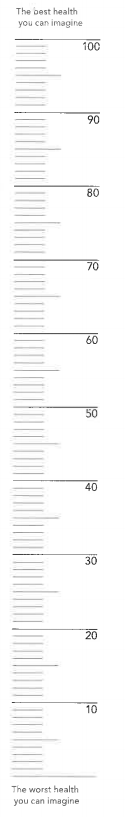 